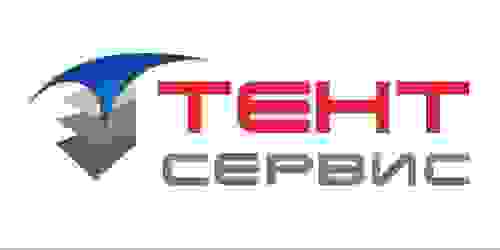  «Утверждаю»Директор ООО «Тент-Сервис»____________Загертдинов Н.К.ООО «Тент-Сервис»РТ, 420073,г.Казань, ул.А.Кутуя,1618 (843) 298-37-29, 240-40-54, 240-40-64tentservis@list.ruПрайс на автомобильные  полога на 09.01.2017люверсы через 500 по периметру.№Наименование пологаРазмер полога (габаритные размеры), ммм                              Цена, руб. за 1 шт.                              Цена, руб. за 1 шт.                              Цена, руб. за 1 шт.Шнур, п/м№Наименование пологаРазмер полога (габаритные размеры), мммТентовые(производства  Корея)Тентовые(производства  Корея)Брезентовые (водоупорный)Шнур, п/м1КАМАЗ 55102 с карманами3150х610021.136 9807 4005 290242КАМАЗ 55102 с надставными бортами3380х640023.87 8608 3305 950243КАМАЗ 451433450х610023.147 6408 1005 785254КАМАЗ 651153500х549021.136 9807 4005 290185КАМАЗ 451423720х597024.438 1008 5506 110226КАМАЗ 65203840х6650289 2409 8007 000227КАМАЗ 55114580х250013.64 5004 7603 400168КАМАЗ 551115580х310019.06 2706 6504 750179КАМАЗ 53205750х290018.346 1006 4204 6003010КАМАЗ 532126700х290021.377 1007 5005 3503311КЗАП 93709860х290031.510 40011 0257 88028